Next Meeting:August 18, 20153:00 to 5:00 pmMaine Medical Association, ManchesterSIM Payment Reform SubcommitteeFri, Jun 19, 2015 1:00 PM - 3:00 PM Please join my meeting from your computer, tablet or smartphone.https://global.gotomeeting.com/join/538891989

You can also dial in using your phone. United States : +1 (224) 501-3412
Access Code: 538-891-989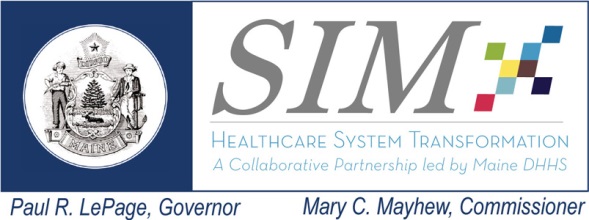 This work is made possible with funding from the Maine State Innovation Model Initiative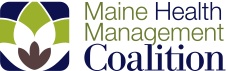                          Subcommittee Meeting: Payment Reform                                  Date: June 19, 2015                                  Time: 1:00 to 3:00 pm                  Location: Maine Medical Association,                                  Manchester                               Remote Access Information is below the agenda                         Subcommittee Meeting: Payment Reform                                  Date: June 19, 2015                                  Time: 1:00 to 3:00 pm                  Location: Maine Medical Association,                                  Manchester                               Remote Access Information is below the agenda                         Subcommittee Meeting: Payment Reform                                  Date: June 19, 2015                                  Time: 1:00 to 3:00 pm                  Location: Maine Medical Association,                                  Manchester                               Remote Access Information is below the agendaMeeting Goals: To provide update on analysis of primary care spend, to review the findings and recommendations of the Discern Health report on innovative payments for advanced  primary care, to discuss how to solicit input from provider community on defining expectations, measures and principles for primary care payment models and to advise the Subcommittee on SIM Steering Committee activities.   ----- Agenda -----Meeting Goals: To provide update on analysis of primary care spend, to review the findings and recommendations of the Discern Health report on innovative payments for advanced  primary care, to discuss how to solicit input from provider community on defining expectations, measures and principles for primary care payment models and to advise the Subcommittee on SIM Steering Committee activities.   ----- Agenda -----Meeting Goals: To provide update on analysis of primary care spend, to review the findings and recommendations of the Discern Health report on innovative payments for advanced  primary care, to discuss how to solicit input from provider community on defining expectations, measures and principles for primary care payment models and to advise the Subcommittee on SIM Steering Committee activities.   ----- Agenda -----Meeting Goals: To provide update on analysis of primary care spend, to review the findings and recommendations of the Discern Health report on innovative payments for advanced  primary care, to discuss how to solicit input from provider community on defining expectations, measures and principles for primary care payment models and to advise the Subcommittee on SIM Steering Committee activities.   ----- Agenda -----       Topics                                                                                        Lead                                                   Time       Topics                                                                                        Lead                                                   Time       Topics                                                                                        Lead                                                   Time       Topics                                                                                        Lead                                                   TimeWelcome and IntroductionsWelcome and IntroductionsFrank Johnson1:00 to3:10Update on Primary Care Spend AnalysisUpdate on Primary Care Spend AnalysisFrank Johnson1:10 to 1:20Review of Discern Health report and findings on innovative payment for advanced primary careReview of Discern Health report and findings on innovative payment for advanced primary careFrank Johnson1:20 to 1:50Discussion on provider input for expectations, measures and principles for primary care payment modelsDiscussion on provider input for expectations, measures and principles for primary care payment modelsAll1:50 to 2:35Update on SIM Steering Committee actionsUpdate on SIM Steering Committee actionsFrank Johnson2:35 to 2:45Public CommentPublic CommentAll2:50 to 3:00Dependencies Tracking (work from other subcommittees)Dependencies Tracking (work from other subcommittees)Dependencies Tracking (work from other subcommittees)Dependencies Tracking (work from other subcommittees)Dependencies Tracking (work from other subcommittees)Dependencies Tracking (work from other subcommittees)Risk TrackingRisk TrackingRisk TrackingRisk TrackingRisk TrackingRisk TrackingRiskMitigation – Pro/ConMitigation – Pro/ConOwnerEscalate to SC?Escalate to SC?